Lorca Summer Reading Challenge 2015 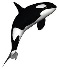 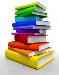 3rd-5th Grade Fiction Book LogName__________________________________________________Grade Entering in Fall 2015:__________   Pages __________Book Title: ______________________________________________Author:_________________________________________________Tell us about the book you read.  Please remember to use complete sentences, proper grammar and spelling.  Answer each question using 3-4 sentences.  Use additional paper if necessary.What is the main idea of this novel?___________________________________________________________________________________________________________________________________________________________________________________________________________________________________________________________________________________Name three important events that happened in the story.___________________________________________________________________________________________________________________________________________________________________________________________________________________________________________________________________________________Think about the characters in the book you read.  Explain which character you would choose to be your friend and why.___________________________________________________________________________________________________________________________________________________________________________________________________________________________________________________________________________________Lorca Summer Reading Challenge 20153rd-5th Grade Fiction Book LogName__________________________________________________Grade Entering in Fall 2015:__________   Pages __________Book Title: ______________________________________________Author:_________________________________________________Tell us about the book you read.  Please remember to use complete sentences, proper grammar and spelling.  Answer each question using 3-4 sentences.  Use additional paper if necessary.What is the main idea of this novel?___________________________________________________________________________________________________________________________________________________________________________________________________________________________________________________________________________________Name three important events that happened in the story.___________________________________________________________________________________________________________________________________________________________________________________________________________________________________________________________________________________Think about the characters in the book you read.  Explain which character you would choose to be your friend and why.___________________________________________________________________________________________________________________________________________________________________________________________________________________________________________________________________________________